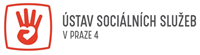 POSUDEK REGISTRUJÍCÍHO PRAKTICKÉHO LÉKAŘE K PŘIJETÍ ŽADATELE DO DOMU SENIORŮ OZ JÍLOVSKÁ 432/11, PRAHA 4Zařízení sociálních služeb se zaměřením pro pobytovou odlehčovací službu.  Poskytujeme přímou péči, není přítomen lékař, pouze všeobecná zdravotní sestra provádějící úkony v rozsahu domácí zdravotní péče. Veškeré akutní stavy/dekompenzace jsme nuceni řešit převozem RZS do nejbližšího zdravotnického zařízení.  V……………………….dne…………………..                                …………………………………………                                                                                             razítko a podpis registrujícího                                                                                                                        Praktického lékařeJMÉNO, PŘÍJMENÍ TITUL ŽADATELEDATUM NAROZENÍTRVALÉ BYDLIŠTĚRODNÉ ČÍSLOZDRAVOTNÍ POJIŠŤOVNAOŠETŘUJÍCÍ LÉKAŘ – jméno, příjmení, adresa, kontakt, IČPVYPLNÍ OŠETŘUJÍCÍ LÉKAŘVYPLNÍ OŠETŘUJÍCÍ LÉKAŘAKTUÁLNÍ FYZICKÝ STAV  - INTERNÍ NÁLEZ (smyslová či pohybová omezení, sklon k pádům/pády, mobilita, stav kůže)AKTUÁLNÍ FYZICKÝ STAV  - INTERNÍ NÁLEZ (smyslová či pohybová omezení, sklon k pádům/pády, mobilita, stav kůže)ZÁKLADNÍ DIAGNNÓZA + ČÍSLO DIAGNÓZY (případně další diagnózy + jejich čísla)ZÁKLADNÍ DIAGNNÓZA + ČÍSLO DIAGNÓZY (případně další diagnózy + jejich čísla)DUŠEVNÍ STAV – ORIENTACE (MÍSTEM, ČASEM, OSOBOU, SITUACÍ), ZMATENOST, NOČNÍ NEKLID, SOUŽITÍ V KOLEKTIVUDUŠEVNÍ STAV – ORIENTACE (MÍSTEM, ČASEM, OSOBOU, SITUACÍ), ZMATENOST, NOČNÍ NEKLID, SOUŽITÍ V KOLEKTIVUSMYSLOVÉ A KOMUNIKAČNÍ PORUCHY (vážné poruchy zraku, sluchu, řeči)SMYSLOVÉ A KOMUNIKAČNÍ PORUCHY (vážné poruchy zraku, sluchu, řeči)MOBILITA SAMOSTATNÍ CHŮZE CHŮZE SPOMOCÍ – CHODÍTKA, HOLE, BERLÍ, HOLE APOD. SCHOPNÝ CHŮZE POUZE S POMOCÍ DRUHÉ OSOBY (POPŘ. INVALIDNÍ VOZÍK) TRVALE UPOUTÁN NA LŮŽKOMOBILITA SAMOSTATNÍ CHŮZE CHŮZE SPOMOCÍ – CHODÍTKA, HOLE, BERLÍ, HOLE APOD. SCHOPNÝ CHŮZE POUZE S POMOCÍ DRUHÉ OSOBY (POPŘ. INVALIDNÍ VOZÍK) TRVALE UPOUTÁN NA LŮŽKOVÝŽIVA       DIETA: RACIONÁLNÍ-DIABETICKÁ-KAŠOVITÁ – JINÁ………………………….. PLNÁ SAMOSTATNOST, SCHOPNOST STRAVOVÁNÍ V JÍDELNĚ POPŘ.SAMOSTATNÍ        PŘÍPRAVA POKRMŮ ČÁSTEČNÁ SAMOSTATNOST – SNÍDANĚ, OBĚDY, VEČEŘE V JÍDELNĚ ČÁSTEČNÁ POMOC U JÍDLA ŽÁDOUCÍ – ROZKRÁJENÍ MASA, MLETÉ MASO, KAŠOVITÁ               STRAVA, POMOC PŘI PITÍ APOD. OBSÁHLÁ POMOC PŘI JÍDLE ŽÁDOUCÍ NUTNO KRMITVÝŽIVA       DIETA: RACIONÁLNÍ-DIABETICKÁ-KAŠOVITÁ – JINÁ………………………….. PLNÁ SAMOSTATNOST, SCHOPNOST STRAVOVÁNÍ V JÍDELNĚ POPŘ.SAMOSTATNÍ        PŘÍPRAVA POKRMŮ ČÁSTEČNÁ SAMOSTATNOST – SNÍDANĚ, OBĚDY, VEČEŘE V JÍDELNĚ ČÁSTEČNÁ POMOC U JÍDLA ŽÁDOUCÍ – ROZKRÁJENÍ MASA, MLETÉ MASO, KAŠOVITÁ               STRAVA, POMOC PŘI PITÍ APOD. OBSÁHLÁ POMOC PŘI JÍDLE ŽÁDOUCÍ NUTNO KRMITSOBĚSTAČNOST PŘI BĚŽNÝCH DENNÍCH ČINNOSTECH SOBĚSTAČNOST ZCELA SOBĚSTAČNOST OMEZENĚ, POTŘEBA ASISTENCE                   V JAKÝCH ÚKONECH:SOBĚSTAČNOST PŘI BĚŽNÝCH DENNÍCH ČINNOSTECH SOBĚSTAČNOST ZCELA SOBĚSTAČNOST OMEZENĚ, POTŘEBA ASISTENCE                   V JAKÝCH ÚKONECH:OŠETŘOVATELSKÁ PÉČEŽÁDNÁ POTŘEBA POMOCI SCHOPEN SI LÉKY SÁM PŘIPRAVIT A UŽÍT BEZ POMOCI ZDRAVOTNÍ SESTRY ZAŘÍZENÍ NUTNÁ PŘÍPRAVA A PODÁNÍ LÉKŮ, VČ. DOZORU NAD JEJICH UŽITÍM, KONTROLA       DUTINY ÚSTNÍ ZRAVOTNÍ SESTROU ZAŘÍZENÍ STÁLE INTENZIVNÍ OŠETŘOVATELSKÉ ÚKONY NĚKOLIKRÁT DENNĚ (PŘEVAZY, APLIKACE     INJEKCÍ APOD.OŠETŘOVATELSKÁ PÉČEŽÁDNÁ POTŘEBA POMOCI SCHOPEN SI LÉKY SÁM PŘIPRAVIT A UŽÍT BEZ POMOCI ZDRAVOTNÍ SESTRY ZAŘÍZENÍ NUTNÁ PŘÍPRAVA A PODÁNÍ LÉKŮ, VČ. DOZORU NAD JEJICH UŽITÍM, KONTROLA       DUTINY ÚSTNÍ ZRAVOTNÍ SESTROU ZAŘÍZENÍ STÁLE INTENZIVNÍ OŠETŘOVATELSKÉ ÚKONY NĚKOLIKRÁT DENNĚ (PŘEVAZY, APLIKACE     INJEKCÍ APOD.CHRONICKÉ RÁNY (dekubity, bércové vředy) CHRONICKÉ RÁNY (dekubity, bércové vředy) OČKOVÁNÍ – tetanus, chřipka, pneumokokOČKOVÁNÍ – tetanus, chřipka, pneumokokALERGIEALERGIEAKTUÁLNÍ MEDIKACE – nejsme schopni nahlédnout do lékového záznamuJMÉNO A PŘÍJMENÍ: DATUM NAROZENÍ: AKTUÁLNÍ MEDIKACE – nejsme schopni nahlédnout do lékového záznamuJMÉNO A PŘÍJMENÍ: DATUM NAROZENÍ: AKTUÁLNÍ MEDIKACE – nejsme schopni nahlédnout do lékového záznamuJMÉNO A PŘÍJMENÍ: DATUM NAROZENÍ: AKTUÁLNÍ MEDIKACE – nejsme schopni nahlédnout do lékového záznamuJMÉNO A PŘÍJMENÍ: DATUM NAROZENÍ: AKTUÁLNÍ MEDIKACE – nejsme schopni nahlédnout do lékového záznamuJMÉNO A PŘÍJMENÍ: DATUM NAROZENÍ: AKTUÁLNÍ MEDIKACE – nejsme schopni nahlédnout do lékového záznamuJMÉNO A PŘÍJMENÍ: DATUM NAROZENÍ: NÁZEV LÉKŮ + dávka mg.ránopolednevečernocpoznámkyDOPORUČUJI POBYT VE VAŠEM ZAŘÍZENÍANO - NE